МИНИСТЕРСТВО ЗДРАВООХРАНЕНИЯ ИРКУТСКОЙ ОБЛАСТИОбластное государственное бюджетноепрофессиональное образовательное учреждение«Братский медицинский колледж»МЕТОДИЧЕСКИЙ КОНСПЕКТпреподавателяспециальность Лечебное делоОчная форма обученияпо программе углубленной подготовкиОГСЭ.00 – Общий гуманитарный и социально-экономический циклОГСЭ.03. Иностранный языкВид занятия: практическое занятие (урок – викторина)Тема: Скелет человека. Контроль лексических и грамматических    навыков.Братск, 2017 гРассмотрен и одобрен 				На заседании ЦМК			Протокол заседания №_____			От «____» _________ 20___г.		          Председатель_____________(ФИО)Разработчики: Иванова О.В. преподаватель немецкого языкавысшей квалификационной категории ГМКБШишкина А. Н. преподаватель английского языкаРецензент: Преподаватель высшей квалификационной категории ГБПОУ «Братский педагогический колледж» Исупова Н.Т.Тема «Скелет человека. Контроль лексических и грамматических   навыков»  (информационно – коммуникационные технологии)Продолжительность занятия – 90 минутЦель занятия:Учебная: 1. Формирование информационной компетентности     студентов.2. Контроль усвоения изученной лексики по немецкому, английскому и латинскому языкам.Развивающая: Развивать языковую догадку, логическое мышление.Расширять кругозор студентов.Развивать внимание, память.Воспитательная: 1.Расширение кругозора студентов.2. Повышение интереса студентов к предмету, к стране изучаемого языка.3. Воспитание чувства гордости за выбранную профессию.В результате изучения темы студент должен: уметь: - правильно произносить медицинские термины   - использовать лексический материал по теме в упражнения разного      вида             -   лексический материал по темезнать: -   лексический материал по темедолжен овладеть общими компетенциями: ОК 4. Осуществлять поиск и использование информации, необходимой для эффективного выполнения возложенных на него профессиональных задач, а также для своего профессионального и личностного развития.ОК 6. Работать в коллективе и команде, эффективно общаться 
с коллегами, руководством, потребителями.ОК 7. Брать ответственность за работу членов команды (подчиненных), за результат выполнения заданий.Методическое оснащение занятия: методический конспект для преподавателяМатериально – техническое оснащение: медиапроекторРаздаточный материал: карточкиМесто проведения: аудитория № 517Литература для подготовки: Основная    1.  Англо-русский. Русско-английский словарь. – М.: Астрель:АСТ, Козырева Л. Г., Шадская Т. В. Английский язык для      медицинских колледжей и училищ. – Ростов н/Д: Феникс, 2015.Мухина В. В. Английский язык для медицинских училищ: учеб. пособие/ В. В. Мухина, Н. С. Мухина, Н. Н. Скрипников. – М.: Высш. Шк., 2003.Г. Г. Миронова. Немецкий язык для медицинских колледжей.    Ростов н/Д, 2005 г. Л. М. Паранский. Пособие по немецкому языку для медицинских   училищ. Москва, 1999 г.Тылкина С. А., Темчина Н. А. Пособие по английскому языку  для медицинских училищ. – М.: АНМИ, 2000.Дополнительная    Аванесьянц Э. М. Английский язык для старших курсов  медицинских училищ и колледжей. М.: «АНМИ», 1999.Tony Grice. Nursing 1. Oxford University Press, 2011. 3. David Riley. Test your vocabulary for medicine. 1995.4. В. А. Кондратьева, О. А. Зубанова. Немецкий язык для медиков.     Mосква, 2002 г.План занятияВводная часть – 5 минутОрганизационный момент;Мотивация занятия;Основная часть – 80 минут Заключительная часть – 5 минутХод занятияВводная часть  - отметка отсутствующих, сообщение целей и задач урока.Организационный момент Ведущий 1Liebe Gäste! Wir sind froh, Sie auf dem Spiel «Аnatomie des Menschen» zu sehen. Unser Spiel besteht aus 12 Aufgaben. Heute wiederholt ihr alles, was ihr zum Thema «Anatomische Termini» wiβt. Ihr werdet  interessante Aufgaben machen. Ich hoffe, dass dieses Spiel euch gefällt. Ich wünsche euch viel Erfolg.  Ich stelle Jouri vor. Das sind Mordvinowa S. N., Pawelko E. W. Rendorenko I.V.Ведущий 2 Dear friends! We are glad to welcome you to the intellectual game “Human anatomy”. The game consists of 12 tasks, each task includes vocabulary in English language. Some tasks need the knowledge of Latin language. The game will require great attention of participants. Two teams take part in the game. The jury will score points. The members of the jury: Pavelko E. V., Rendorenko I. V., Mordvinova S. N.Ведущий 1Уважаемые гости! Мы рады приветствовать Вас на уроке - викторине «Занимательная анатомия». Игра состоит из 12 заданий, каждое задание включает в себя лексику на немецком, английском и латинском языках, что потребует от участников большой внимательности. В игре принимают участие две команды. Оценивать работу наших участников будет жюри, в состав которого входят: Мордвинова С.Н., Павелко Е.В., Рендоренко И.В. Мотивация занятия – На этом занятии вы закрепите тему «Скелет человека», изученную вами на дисциплине «Анатомия и физиология человека», используя лексический и грамматический материал на немецком, английском и латинском языках.Основная частьЗадание № 1 Sucht das falsche Wort! Find an extra word! 2 балла на слайдеКомандам предлагается по 4 ряда слов. В каждом ряду они должны найти лишнее слово, не связанное с другими словами        На немецком языке1 команда a) der Kopf, der Rumpf, der Arm, das Bein, der Knorpel.голова, туловище, рука, нога, хрящb) der Schädel, der Rumpf, die Rippe, der Brustkorb.череп, туловище, ребро, грудная клеткаc) das Schulterblatt, die Unterschenkelknochen, die Beckenknochen, die Schädelknochen.лопатка, кость голени, кость таза, кость черепаd) die Brust, das Brustbein, der Knochen, der Brustkorb.грудь, грудина, кость, грудная клеткаНа английском языке2 командаhand,foot, head,cartilage, body       кисть, стопа, голова, хрящ, телоskull, body, rib, chestчереп, тело, ребро, грудная клеткаheart, ear, cheek, headсердце, ухо, щека, головаspine, mouth, eye, lips, tongue позвоночный столб, рот, глаз, губы, языкЗадание № 2 Sucht Äquivalente! Find equivalents! 6 баллов карточкиКомандам предлагается найти правильный перевод слов. Жюри оценивает быстроту и правильность выполнения                     На немецком языкеder Hals				a) головаdas Gelenk				b) грудьdas Knie				c) коленоdas Auge				d) бедроdas Bein				e) глазdie Brust				f) шеяdie Wirbelsäule			g) черепdie Rippe				h) плечо   9. der Oberschenkel			i) позвоночник  10. die Schulter				k) сустав  11. der Schädel				l) ребро  12. der Kopf				m) нога1f, 2k, 3c, 4e, 5m, 6b, 7i, 8l, 9d, 10h, 11g, 12aНа английском языкеlip   				          a) палец limb    				b) желудокvertebra				c) реброmuscle				d) конечностьrib					e) рукаear					f) спинаarm				          g) грудная клеткаback				          h) губаbreastbone				i) подбородокchin					k) мышцаstomach				l) ухоtoe				          m) позвонок1h, 2d, 3m, 4k, 5c, 6l, 7e, 8f, 9g, 10i, 11b, 12aЗадание № 3 Sagt diese Wörter auf Latein! Say these words in Latin!на слайде 3 баллаКомандам предлагаются слова, обозначающие части тела человека. Один из участников команды должен назвать эквиваленты данных слов на латинском языке. На немецком языке				На английском языке1 команда						2 командаder Knochen = os					thigh bone = femurdie Rippe = сosta					skull =craniumder Schädel = cranium				foot = ossa pedisdas Auge = oculus					finger = digitusdas Becken = pelvis				shoulder blade = os scapuladie Wirbelsäule = columna vertebralis	collarbone = claviculader Brustkorb = thorax				breastbone = sternumкость =os						бедро= femurребро=costa					череп= craniumчереп=cranium					стопа= ossa pedisглаз =oculus					палец= phalangesтаз=pelvis						лопатка= os scapulaпозвоночник= columna vertebralis		ключица= claviculaгрудная клетка=thorax				грудина= sternumЗадание № 4 Nennt die Wörter aud den Bildern! Name the words in the pictures! 3 балла на слайде 	  Командам предлагаются картинки с изображениями частей тела человека, нужно назвать правильно каждую картинку на немецком, английском и латинском языках.  Картинки для 1 команды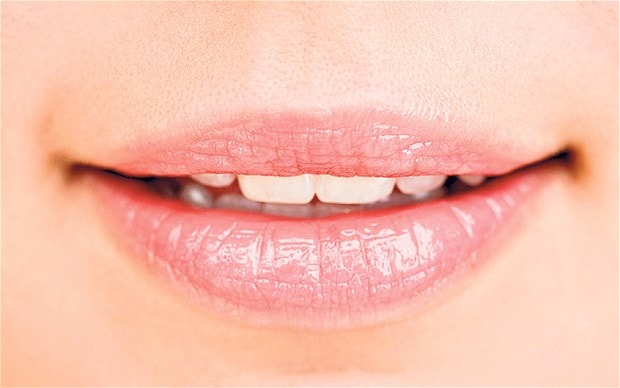 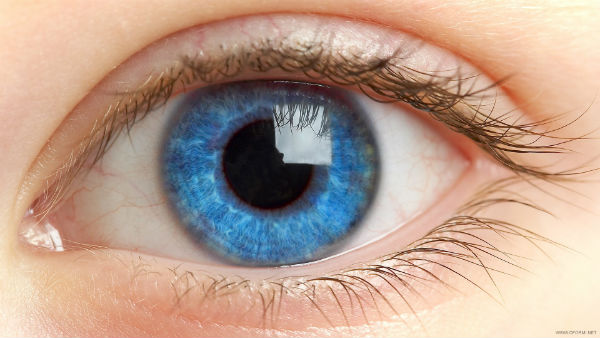 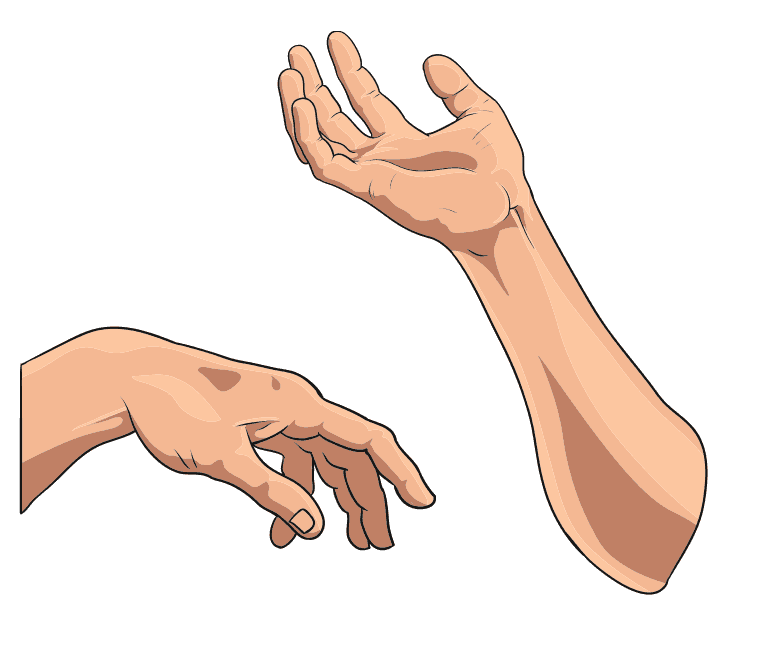 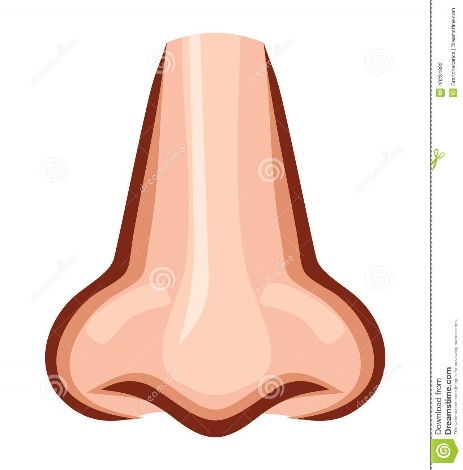 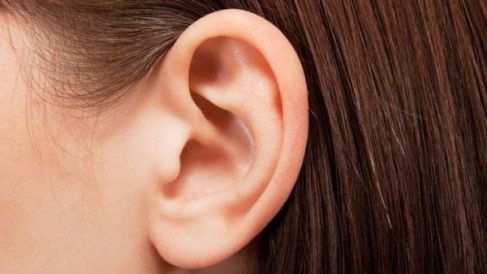 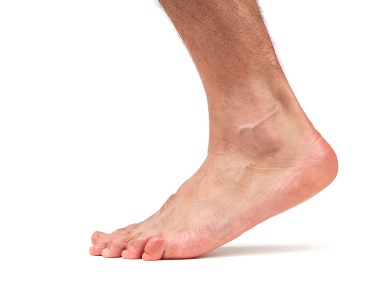 Рот – der Mund, orisГлаз -  das Auge, oculusРука – der Arm, anterbrachiumНос – die Nase, nasusУхо – das Ohr, aurisСтопа – der Fuss, pedisКартинки для 2 команды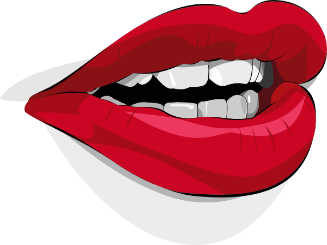 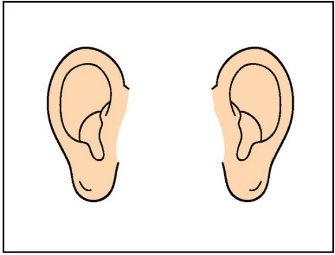 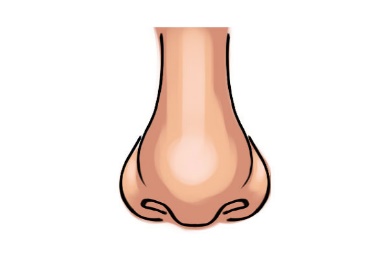 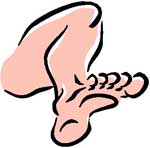 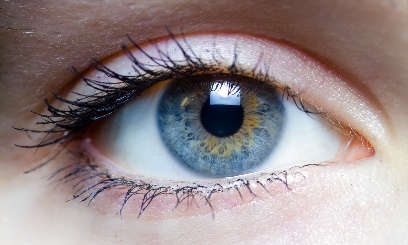 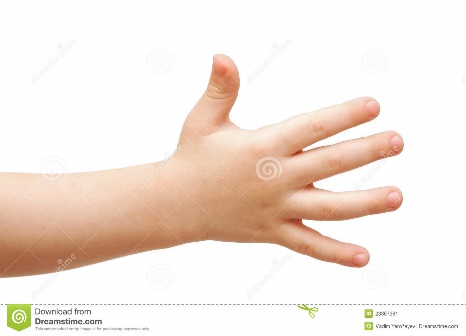  Рот – mouth, orisУхо – ear, aurisНос – nose, nasusНога – leg, pedisГлаз -  eye, oculusРука – arm, anterbrachiumЗадание № 5 Sagt die Wörter am Anfang! Name the parts of the body in order! 3 балла на слайдеРаспределите части тела человека по порядку. Начните с верхнего:На немецком языке1 командаFuβ	     			Nase	(нос)	Schulter                           Kinn (подбородок)	Nase		     		Hals	(шея)			Knie				Schulter (плечо)			Bauch			Bauch (живот)			Hals				Knie (колено)				Kinn				Fuβ (стопа)	На английском языке2 командаhip                                  forehead (лоб)                  abdomen                        elbow (локоть)forehead                         hand (кисть)knee                               thumb (большой палец)thumb                            abdomen (брюшная полость)elbow                             hip (бедро)hand                               knee (колено)Задание № 6 Sucht die grammatischen Fehler und korrigieren sie! Find grammar mistakes and correct them! 2 балла на слайдеКомандам предлагается по 4 предложения, в которых допущены грамматические ошибки. Команды должны найти ошибки и исправить их. На немецком языке1 команда1. Jede Hand haben fünf Finger. (Jede Hand hat fünf Finger)На каждой кисти по пять пальцев.2. Die Wirbelsäule bestehen aus 33-35 Wirbeln. (Die Wirbelsäule besteht aus 33-35 Wirbeln)Позвоночник состоит из 33-35 позвонков.3. Der Schädel bestehst aus flachen Knochen. (Der Schädel besteht aus flachen Knochen)Череп состоит из плоских костей.4. Der Chirurg untersuchen den Arm des Patienten. (Der Chirurg untersucht den Arm des Patienten)Хирург осматривает руку пациента.На английском языке2 командаWe breathes with the lungs. (We breathe with the lungs)Мы дышим легкими.The principle parts of the human body is the head, the trunk and the limbs. (The principle parts of the human body are the head, the trunk and the limbs)Основные части человеческого тела – это голова, туловище и конечности.The surgeon examines the arm for the patient. (The surgeon examines the arm of the patient.)Хирург осматривает руку пациента.The longer bone in our body is the thigh bone. (The longest bone in our bodies is the thigh bone)Самая длинная кость в нашем теле – бедреннаяЗадание № 7 Lest die Sätze und übersetzt sie! Read and translate the sentences! 2 балла на слайдеИз буквенного ряда команды должны прочитать 4 предложения и перевести их на русский язык. 		На немецком языке1 команда1. DerMenschhatzweiArmeundzweiBeine. (Der Mensch hat zwei Arme und zwei Beine )- У человека две руки и две ноги. 2. DerBrustkorbbestehtausRippeneinemBrustbeinundderWirbelsӓule. (Der Brustkorb besteht aus Rippen, einem Brustbein und der Wirbelsӓule)– Грудная клетка состоит из ребер, грудины и позвоночного столба. 3.DermenschlicheKörperbestehtausdemKopfdemRumpfunddenExtremitäten. (Der menschliche Körper besteht aus dem Kopf dem Rumpf und den Extremitäten) - Тело человека состоит из головы, туловища и конечностей. 4. DerHalsverbindetdenKopfmitdemRumpf. (Der Hals verbindet den Kopf mit dem Rumpf)- Шея соединяет голову с туловищем.На английском языке2 командаThehumanbodyiscoveredbytheskin. (The human body is covered by the skin)Тело человека покрыто кожей.Thelegconsistsofthehipthekneethecalfandthefoot. (The leg consists of the hip, the knee, the calf and the foot)Нога состоит из бедра, колена, голени и стопы.Thechestcontainsthelungstheheartandtheesophagus. (The chest contains the lungs, the heart and the esophagus)Грудная клетка содержит легкие, сердце и пищевод.Bonesofthehumanskeletonareconnectedwithjoints. (Bones of the human skeleton are with joints)Кости скелета человека соединены суставамиЗадание № 8 Beendet die Sprichwörter! Find the correct translation of English proverbs. 2 балла карточкиКаждой команде раздаются части пословиц. Им необходимо собрать большее количество пословиц (по 5 пословиц)  			На немецком языке1 команда						Aus den Augen, aus dem Sinn		      Ein gesunder Geist in einem gesunden Körper						Furcht hat tausend Augen					Vier Augen sehen mehr als zwei			Lügen haben kurze BeineНа английском языке2 командаNot to turn a hair.Let the grass grow under ones feet.Fed to the teeth.See eye to eye.Pull somebodys leg.Морочить голову.Не моргнув глазом.Найти общий язык.Сыт по горло.Сидеть сложа руки.1b, 2e, 3d, 4c, 5aЗадание № 9 Sagt bitte auf Deutsch! Say in English! на слайде 5 балловДается русский вариант слов. Студенты должны дать сразу немецкий, английский  и латинский эквивалент этих слов без подготовки.   На немецком языке1 командаголова (der Kopf, caput)колено (das Knie, genu)рука (der Arm, manus)нога (das Bein, pedis)грудь (die Brust, pectus)позвоночник (die Wirbelsäule, columna vertebralis)шея (der Hals, collum)локоть (der Ellenbogen, ulna) череп (der Schӓdel, cranium)позвонок (der Wirbel, vertebra)На английском языке2 командасустав (joint, articulatio)туловище (trunk, corpus)ребро (rib, costa)лопатка (shoulderblade, scapula)бедро (hip, femur)кость (bone, os)глаз (eye, oculus)подбородок (chin, mentum)плечо (shoulder, brachium)грудная клетка (chest, thorax)Задание № 10 Sucht die Wörter! 3 балла карточки Командам предлагается таблица, в которой необходимо найти 6 слов по теме «Анатомия человека» на немецком и английском языках. Жюри оценивает быстроту и правильность выполнения На немецком языкеArm, Kopf, Hals, Rippe, Bein, Knie	На английском языке	spleen, heart, uterus, liver, bladder, neckЗадание № 11 Beschreibt den Menschen! Name the parts of the body! 8 балловНазови части тела человека! На экран выводятся изображения людей и участники  дают описание рисунков на немецком, английском и латинском языках.  В конкурсе принимают участие по 1 студенту из каждой команды. На немецком языке1 команда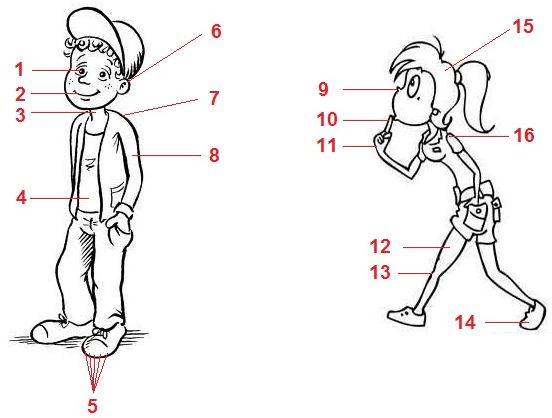 1 – das Auge (oculus)				9 – die Nase (nasus)2 – der Mund (oris)				10 – der Finger (digitus)3 – der Hals	(collum)				11 – die Hand (manus)4 – der Bauch (abdomen)			12 – der Oberschenkel (femur)5 – der Fuβ	(pedis)				13 – das Knie (genu)6 – das Ohr	(auris)				14 – der Fuβ (pedis)7 – der Schulter (brachium)			15 – der Kopf (caput)8 – der Arm	 (anterbrachium)			16 –die Schulter (brachium)На английском языке2 команда	1 – eye (oculus)				9 – nose (nasus)2 – mouth (oris)				10 – finger (digitus)3 – neck (collum)				11 – hand (manus)4 – stomach (abdomen)			12 – hip (femur)5 – foot (pedis)				13 – knee (genu)6 – ear (auris)				14 – foot (pedis)7 – shoulder (brachium)			15 – head (caput)8 – arm (anterbrachium)			16 –shoulder (brachium)Задание № 12 Hausaufgabe (Домашнее задание)В качестве домашнего задания команды должны были найти загадки и пословицы, в которых встречаются названия частей тела человека.Дополнительные задания:Задание № 13 Sucht das Wort! Find the word! 6 баллов карточкиКомандам предлагается 12  слов на латинском языке , в которых перепутаны буквы. Необходимо правильно составить слова  tupac – caput		nuge – genu			siro - oriscucab – bucca		vispel – pelvis		niraumc - craniumsocta – costa		sunam – manus		raxtho – thoraxsusna – nasus		mufer – femur		sirua - aurisЗадание № 14 Ratet Kreuzwortrӓtsel! Do the puzzles! 3 балла карточкиКомандам раздаются карточки с кроссвордами, которые необходимо отгадать. Необходимо правильно вписать слова в клетки. (карточки) На немецком языкеПо горизонтали:2. Brust3. Zehen7. Rücken8. FingerПо вертикали: MundBauch4. Nase5. Füsse6. KnieНа английском языкеаcross:			down:fingers			1. foot3. elbow			2. eye5. two				4. brain7. heart			6. one9. leg				8. toes10. ten			9. lung11. knee			12. ear13. armЗадание № 15 Sammelt das Wort! Make up the words! 5 баллов карточкиКаждой команде раздаются части слов на немецком и английском языках. Им необходимо собрать большее количество слов (по 10 слов)На немецком языкеdas Auge			die Naseder Mund			der Oberschenkelder Schӓdel			der Kӧrperdie Rippe			der Kopfdie Wirbelsӓule		der HalsНа английском языкеmouth			footheart				schoulderliver				fingerkidney			backbody				earЗаключительная частьВедущий 1 Unser Spiel ist zu Ende. Die Teilnehmer beider Mannschaften haben alle Aufgaben gut gemacht. Und Jury ist bereit, die Ergebnisse bekannt zu gebenВедущий 2Our game is over. Both teams have done all tasks successfully. The juri is ready to announce results.Наша игра подошла к концу. Участники обеих команд успешно прошли все испытания и жюри готово огласить результаты.kcehalsmbkniefäheoarmnlgiprippeunfostfmwacgkiülcbdcyzopvsdqneckihtuteruseazndfquaspleensrikijgkltbladderaliverer